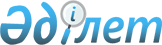 О назначении Сагинтаева Б.А. акимом Павлодарской областиУказ Президента Республики Казахстан от 30 сентября 2008 года N 663
      Назначить Сагинтаева Бакытжана Абдировича акимом Павлодарской области.


      Президент




Республик Казахстан                             Н. Назарбаев


					© 2012. РГП на ПХВ «Институт законодательства и правовой информации Республики Казахстан» Министерства юстиции Республики Казахстан
				